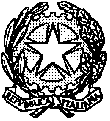 Tribunale Ordinario di Tempio PausaniaUfficio del Giudice per l’Udienza preliminare Il Giudice, dott.ssa Caterina Interlandi, richiamato il provvedimento del Presidente del Tribunale in data  01.09.2020 e, considerata la necessità di scaglionare la trattazione dei processi, al fine di evitare assembramenti in ragione della persistente pandemia da  COVID-19, dispone che i processi  dell’ udienza GUP  del 24.09.2020 vengano trattati secondo il seguente ordine:Tempio Pausania, 21.09.2020                                                                                                       Il Giudice                                                                                             dott.ssa Caterina InterlandiNR.G.N.R.N.GIPOrario 13179/11648/13Ore 09.30 23541/182187/19Ore 09.30 31648/132201/19Ore 09.30 42090/152475/19Ore 09.30 5441/192319/19Ore 10.0061068/183699/18Ore 10.0073362/182473/19Ore 10.0083002/162095/16Ore 10.0091863/17895/18Ore 10.00102084/162523/19Ore 10.30113051/182533/19Ore 10.3012635/192359/19Ore 10.30132261/18297/19Ore 10.3014952/183305/18Ore 11.00153353/143676/18Ore 11.00162934/13827/17Ore 11.00171129/131603/13Ore 11.00183441/18299/19Ore 11.3019785/18444/19Ore 11.30202631/17627/18Ore 11.30211303/13841/13Ore 11.30223475/14191/15Ore 12.00231649/121170/12Ore 12.00242663/162297/16Ore 12.00252695/141963/14Ore 12.00261012/183905/18Ore 12.30272106/161247/19Ore 12.30283477/174041/18Ore 13.00293037/161022/18Ore 13.00303751/182346/19Ore 13.30